COUNTY OF ALAMEDABidders Conference Attendees ListtoRFP No. 902301forTruck and Vehicle UpfittingNetworking/Bidders Conference Held April 17, 2023Alameda County is committed to reducing environmental impacts across our entire supply chain. 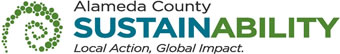 If printing this document, please print only what you need, print double-sided, and use recycled-content paper.The following participants attended the Bidders Conference:VENDOR BID LISTRFP No. 902301 – Truck and Vehicle UpfittingThis Vendor Bid List is being provided for informational purposes to assist bidders in making contact with other businesses as needed to develop local small and emerging business subcontracting relationships to meet the requirements of the Small Local Emerging Business (SLEB) Program: Small Local Emerging Business (SLEB) Program. This Attendee List is being issued to all vendors on the Vendor Bid List; the following revised vendor bid list includes contact information for each vendor attendee at the Networking/Bidders Conferences.This County of Alameda, General Services Agency (GSA), RFP Bidders Conference Attendees List has been electronically issued to potential bidders via e-mail.  E-mail addresses used are those in the County’s Small Local Emerging Business (SLEB) Vendor Database or from other sources.  If you have registered or are certified as a SLEB, please ensure that the complete and accurate e-mail address is noted and kept updated in the SLEB Vendor Database.  This RFP Bidders Conference Attendees List will also be posted on the GSA Contracting Opportunities website located at Alameda County Current Contracting Opportunities.Company Name / AddressRepresentativeContact InformationWestern Truck Fab1923 W.Winton AveHayward, CA 94545Steve VillataPhone: 510-785-9994Western Truck Fab1923 W.Winton AveHayward, CA 94545Steve VillataE-Mail: svillata@westerntruckfab.comWestern Truck Fab1923 W.Winton AveHayward, CA 94545Steve VillataPrime Contractor: YesWestern Truck Fab1923 W.Winton AveHayward, CA 94545Steve VillataSubcontractor:NoWestern Truck Fab1923 W.Winton AveHayward, CA 94545Steve VillataCertified SLEB: YesRFP No. 902301 – Truck and Vehicle Upfitting Vendor ListRFP No. 902301 – Truck and Vehicle Upfitting Vendor ListRFP No. 902301 – Truck and Vehicle Upfitting Vendor ListRFP No. 902301 – Truck and Vehicle Upfitting Vendor ListRFP No. 902301 – Truck and Vehicle Upfitting Vendor ListRFP No. 902301 – Truck and Vehicle Upfitting Vendor ListBusiness NameContactPhoneAddressCityEmailAmerican UpfittersStocktonscott@americanupfitters.comCooks Truck Body916-784-32209600 Del RdRosevillecookstruck@gmail.comDouglass Truck Bodies661-747-2290231 21st StBakersfieldbrian@douglasstruckbodies.comEnoven truck BodyPaul Herek(530) 605-41982904 Duluth StSacramentopaul@enoven.comKnapheide Truck Equipment Center209-597-1981405 Gandy Dancer DrTracyknapheidestores@knapheide.com, mjackson@knapheide.comScelzi Enterprises – Premium Truck Bodies800-858-28832286 E. Date AveFresnoContactUs@seinc.com, rubenu@seinc.comStiles Truck Body and Equipment209-667-2639701 S. Golden State BlvdTurlockdoris@stilestruckbody.comVanco916-920-3842271 Opportunity St HSacramentoVANCONORCAL@GMAIL.COMWestern Truck Fabrication IncMark Meyers( 510 ) 785-99941923 W. Winton AveHAYWARDmeyers@westerntruckfab.com,  office@westerntruckfab.com,svillata@westerntruckfab.com  CAL-PEPCarla Smith( 510 ) 874-78501504 Franklin St, Ste 302OAKLANDcds53@aol.com  Gillig CorpSteve Davis( 510 ) 264-516525800 Clawiter Rd.HAYWARDjboire@gillig.com  Rock & Roll Auto RecyclingBruce Luther( 925 ) 224-99443908 Old Santa Rita RdPLEASANTONinfo@rockandrollautoparts.com  Truck Toyz, Inc.Roy Queen( 510 ) 382-08002368 Davis StreetSAN LEANDROtrucktoyzunlimited@sbcglobal.net  Cummins West IncGale Plummer( 510 ) 351-610114333 Wicks BlvdSAN LEANDROgale.plummer@cleaire.com  Mac-Rock-Ferd Equipment & SvcMurray Mac Fernandez( 510 ) 581-1743405 Culp AveHAYWARDFernandez7194@sbcglobal.net  PSE - PUBLIC SAFETY EQUIPMENTMarteen Ramirez( 510 ) 562-16762140 Edison AveSAN LEANDROmramirez@evopse.com  Air & Tool EngineeringKevin Fairweather( 510 ) 785-911523520 Foley St # AHAYWARDkfairweather@airandtool.com  Pilemac IncBruce Bradley( 925 ) 449-600191 Greenville RdLIVERMOREbbradley@pilemac.com  RGW Equipment Sales, LLCGeorge O( 925 ) 606-2456550 Greenville Rd.LIVERMOREgoneill@rgwsales.comLodi Truck and EquipmentByer Mathias916-372-5634724 Harbor BlvdWest Sacramentobmathias@loditruck.com